PETEK, 27. 11. 2020MATEMATIKARAZPOREJAM Euler-Vennov prikazPONOVIMO OD ZADNJIČ. USTNO POVEJ, KAKO BI RAZPOREDIL OTROKE V MNOŽICI.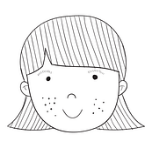 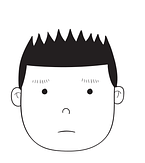 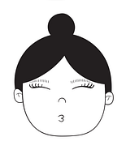 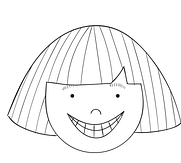 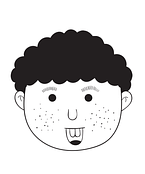 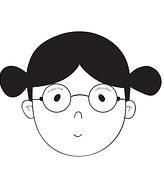 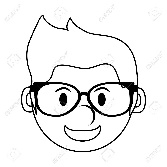 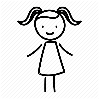 KAJ PA ZDAJ? V PRVI MNOŽICI SO DEKLICE, V DRUGI PA VSI TISTI UČENCI, KI NOSIJO OČALA.USTNO POVEJ, KAKO BI JIH  ZDAJ RAZPOREDIL?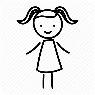 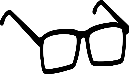 KDO SE NE BO MOGEL RAZPOREDITI?(DEČKA BREZ OČAL)REŠI ŠE NALOGE V MAT DZ STR. 69 IN 70.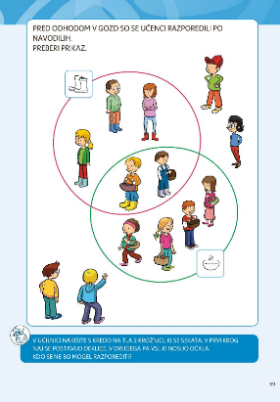 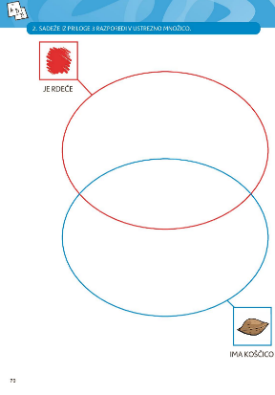 ANGLEŠČINAZOOM KLIC Z UČITELJEM: 9.30
TEMA: VegetablesSLOVENŠČINABEREM, PIŠEMODPRI ZVEZEK ZA OPISMENJEVANJE  STRAN 80 IN REŠI NALOGE. V ZVEZEK LEPOPIS  NAPIŠI  NASLOV  VAJA.  Preberi spodnje povedi ter jih prepiši v zvezek z malimi tiskanimi črkami.NE POZABI NA PRESLEDEK MED BESEDAMI, NA VELIKO ZAČETNICO IN PIKO NA KONCU POVEDI.BABICA  IN  DEDEK  IMATA  DVA VNUKA.TO  STA  MIHA   IN   DINA.HODITA  V   2.  RAZRED.V  ŠOLO  SE  VOZITA  Z  AVTOBUSOM. OTROCI, KI OBISKUJEJO DOPOLNILNI POUK LAHKO PREPIŠEJO LE  DVE POVEDI.LIKOVNA UMETNOSTSLIKANJE  PORTRETA  (PABLO   PICASSO)DANES SE BOŠ  SPREMENIL/A  V  UMETNIKA  OZIROMA V  UMETNICO.PO NAVODILIH V PPT PROJEKCIJI BOŠ USTVARIL/A SVOJO UMETNINO.STARŠI, LIKOVNI IZDELEK FOTOGRAFIRAJTE IN GA POŠLJITE  UČITELJICI PO ELEKTRONSKI POŠTI. 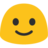 